NOTICEAPPLICATION PROCEDURE:Parties and NGOs shall submit applications both in signed hard copy and in digital form (in .rtf, or .doc format) to their country’s National Commission for UNESCO5 or an alternative official channel designated by the Party. The National Commissions will review the applications and submit up to four shortlisted ones (two from Parties and two from NGOs) to the UNESCO Secretariat. Following a technical examination by the UNESCO Secretariat to ensure that applications are eligible, National Commissions will inform applicants whether the application has been retained for evaluation by the Panel of Experts or it has been deemed non-eligible.APPLICATION DEADLINES:Applicants are to consult their National Commissions for UNESCO for the deadline for receipt of applications at the national level. The deadline for the UNESCO Secretariat to receive funding applications from National Commissions for UNESCO is 30 June 2013, midnight CET. Applications received after this deadline will not be eligible for evaluation.EVALUATION GRID:4	meets entirely the criteria established by the Conference of Parties and the Intergovernmental Committee3	addresses the majority of the criteria 2	addresses half of the criteria 1	addresses less than half of the criteria 0	does not address the criteria at allCHECKLISTPlease go through the checklist below prior to submitting the Application Form.Applications that do not have all these documents will be considered incomplete and therefore not eligible.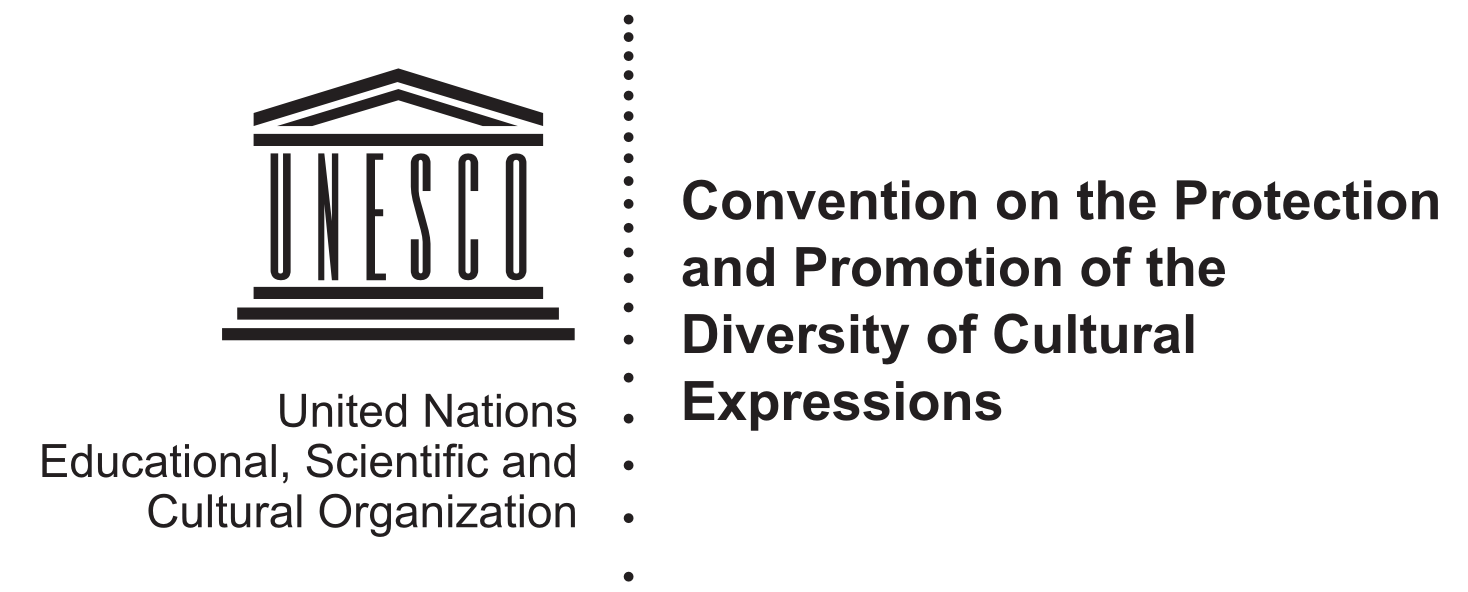 International Fund for Cultural DiversityInvesting in creativity. Transforming societiesApplication Form for Projects for Parties and NGOsNB: International Non-Governmental Organizations (INGOs) must fill out a separate formThe International Fund for Cultural Diversity (IFCD) provides support for projects undertaken by applicants from developing countries that are Parties to the UNESCO Convention on the Protection and Promotion of the Diversity of Cultural Expressions (2005 Convention). Projects may be aimed at facilitating the introduction of cultural policies, strengthening institutional infrastructure, fostering new cultural industries and protecting cultural expressions at risk. Special attention is given to projects aiming at capacity building for cultural policies, understood as those policies relating to culture, whether at the local, national, regional or international level that are either focused on culture as such or are designed to have a direct effect on cultural expressions of individuals, groups, societies, including on the creation, production, dissemination, distribution of and access to cultural activities, goods and services.Applicants are to consult their National Commissions for UNESCO for the submission deadline at the national level.Each National Commission for UNESCO will select four proposals to be submitted to the UNESCO Secretariat in Paris.Deadline for submission by National Commissions for UNESCO to the UNESCO Secretariat: 30 JUNE 2013, midnight CET.Consult the accompanying Annotated Guide to help you prepare a successful application: http://www.unesco.org/new/fileadmin/MULTIMEDIA/HQ/CLT/pdf/Conv2005_IFCD_Annotated_Guide_EN.pdf International Fund for Cultural DiversityInvesting in creativity. Transforming societiesApplication Form for Projects for Parties and NGOsNB: International Non-Governmental Organizations (INGOs) must fill out a separate formThe International Fund for Cultural Diversity (IFCD) provides support for projects undertaken by applicants from developing countries that are Parties to the UNESCO Convention on the Protection and Promotion of the Diversity of Cultural Expressions (2005 Convention). Projects may be aimed at facilitating the introduction of cultural policies, strengthening institutional infrastructure, fostering new cultural industries and protecting cultural expressions at risk. Special attention is given to projects aiming at capacity building for cultural policies, understood as those policies relating to culture, whether at the local, national, regional or international level that are either focused on culture as such or are designed to have a direct effect on cultural expressions of individuals, groups, societies, including on the creation, production, dissemination, distribution of and access to cultural activities, goods and services.Applicants are to consult their National Commissions for UNESCO for the submission deadline at the national level.Each National Commission for UNESCO will select four proposals to be submitted to the UNESCO Secretariat in Paris.Deadline for submission by National Commissions for UNESCO to the UNESCO Secretariat: 30 JUNE 2013, midnight CET.Consult the accompanying Annotated Guide to help you prepare a successful application: http://www.unesco.org/new/fileadmin/MULTIMEDIA/HQ/CLT/pdf/Conv2005_IFCD_Annotated_Guide_EN.pdf 1. BASIC INFORMATION1. BASIC INFORMATION1. BASIC INFORMATIONTitle of the projectAmount requested from IFCDUSD      USD      Name of applicantType of applicantPlease check only one of the below: State Party                      NGOPlease check only one of the below: State Party                      NGOCountryContact personContact personContact personTitle:                       Mr                             Ms Title:                       Mr                             Ms Title:                       Mr                             Ms Family name:      Family name:      Given name:      Position:      Position:      Position:      Address:      Address:      Postcode:      Town:      Town:      Telephone:      E-mail:      E-mail:      E-mail:      Website:      Website:      Website:      Evaluation criteriaScore (number of points)Relevance/appropriateness of the project to the fields of activity of the IFCD from 0 to 4Feasibility of the proposed projectfrom 0 to 4Expected resultsfrom 0 to 4Potential impact and sustainability from 0 to 4Financial managementfrom 0 to 42. ABOUT THE APPLICANT2. ABOUT THE APPLICANT2.1.Date and place of establishment of entity/organization:      2.1.Main mission of applicant, showing its direct relevance to the objectives of the 2005 Convention:      2.1.Main activities of applicant, showing its direct relevance to the objectives of the 2005 Convention:      2.2.Key staff members:Please list all key staff members working on the proposed project, directly employed by the applicant. Add more if necessary. 2.2.1. Name:      2.2.    Responsibility in the project:      2.2.    Skills/attributes/background:      2.2.2. Name:      2.2.    Responsibility in the project:      2.2.    Skills/attributes/background:      2.2.3. Name:      2.2.   Responsibility in the project:      2.2.   Skills/attributes/background:      3. CONTRACTORS AND PARTNERSHIPS3. CONTRACTORS AND PARTNERSHIPS3.1Please list all paid contractors, subcontractors, consultants and/or experts who will participate in the implementation of the activities proposed who are not employed by your organization. Add more if necessary.3.11. Name, professional affiliation and nationality:      3.1    Responsibility in the activities of the project:      3.12. Name, professional affiliation and nationality:      3.1    Responsibility in the activities of the project:      3.13. Name, professional affiliation and nationality:      3.1    Responsibility in the activities of the project:      3.2Please list all non-paid partners involved in project’s implementation. Please indicate whether the partner is a public authority/ institution, NGO or a private company. Add more if necessary.3.21. Partner and type:      3.2    Role in the project:      3.22. Partner and type:      3.2    Role in the project:      3.23. Partner and type:      3.2    Role in the project:      4. ABOUT THE PROJECT4. ABOUT THE PROJECT4.1.Length of the project: Please note that projects will begin in March 2014 at the earliest. UNESCO cannot issue contracts for approved projects prior to this date.Beginning date:               End date:           4.2.Brief summary of the project: Please provide a brief summary description of the project. (150 to 250 words)4.3.Country context and complementarity of the project with other regional, national and local policies/ measures/ programmes/ projects4.3.Please identify and explain the specific needs, priorities and challenges (economic, political and social aspects) faced by your community/ city/ country/ region (depending on the scope of your project) in the field of culture, and indicate how your project is designed to respond to them in a targeted and direct manner. (Max. 400 words)4.3.Please provide information about policies/ measures/ programmes/ projects already started at the national and/or local level responding to the specific needs, priorities and challenges previously described. Indicate whether and how these policies/ measures/ programmes/ projects will be associated with your project, and what value your funding request adds to the work that is already being carried out in your field. 4.4.Objectives:           Please describe the specific measurable objectives of the project (and not of the applicant). These should be in accordance with the main objectives and priorities of the IFCD (see Explanatory Note) and must have structural impact leading to the emergence of a dynamic cultural sector through activities facilitating the introduction of new cultural policies and/or cultural industries, or strengthening existing ones.4.4.Short-term objectives of the project:4.4.Long-term objectives of the project:4.4.Please indicate how these objectives contribute to the promotion of gender equality and/or youth in the fields of activity of the IFCD: 4.5.Sustainability 4.5.What measures/ steps will you put in place to ensure that your project long-term objectives can be met? Examples of these measures/ steps can include expanding partnerships, mobilizing additional resources, engaging government counterparts to influence policy and strategy development.4.5.What measures/ steps will you take to follow up with the beneficiaries of the project after its completion?  5. MAIN ACTIVITIES AND EXPECTED RESULTSPlease list the expected results of the project. The expected results should be concrete and measurable and will serve as a basis for the evaluation of the project after its completion. Moreover, expected results should be correlated with the objectives, activities and budget.Below each expected result, please indicate main activities to be carried out to achieve these results, the location(s) where they will be held and the direct and indirect beneficiaries. Activities (research, workshops, publications, consultations) may be grouped into distinct categories such as, but not limited to: capacity-building, mapping, promoting exchange, interaction and networking and awareness raising and visibility. Add more if necessary.EXPECTED RESULT 1:      MAIN ACTIVITY(IES) TO ACHIEVE EXPECTED RESULT 1:      What indicator(s) are to be used to measure the achievement of the expected result?What are the means of verification of these indicator(s)?Location(s):      Beneficiaries: Please list the direct and indirect beneficiary(ies) of this activity(ies).EXPECTED RESULT 2:      MAIN ACTIVITY(IES) TO ACHIEVE EXPECTED RESULT 2:      What indicator(s) are to be used to measure the achievement of the expected result?What are the means of verification of these indicator(s)?Location(s):      Beneficiaries: Please list the direct and indirect beneficiary(ies) of this activity(ies).EXPECTED RESULT 3:      MAIN ACTIVITY(IES) TO ACHIEVE EXPECTED RESULT 3:      What indicator(s) are to be used to measure the achievement of the expected result?What are the means of verification of these indicator(s)?Location(s):      Beneficiaries: Please list the direct and indirect beneficiary(ies) of this activity(ies).6. ACTIVITIES IMPLEMENTATION SCHEDULE:Please provide an implementation schedule for your activities in the table below, making sure to note the start and end dates of all activities.NB: As stated in section 4, projects cannot start earlier than March 2014. Please note that, if approved for IFCD funding, you will most probably receive 50% of the total amount approved in the beginning of the project, another 30% mid-way through the project and the remaining 20% once all activities have been completed and the final reports are submitted.6. ACTIVITIES IMPLEMENTATION SCHEDULE:Please provide an implementation schedule for your activities in the table below, making sure to note the start and end dates of all activities.NB: As stated in section 4, projects cannot start earlier than March 2014. Please note that, if approved for IFCD funding, you will most probably receive 50% of the total amount approved in the beginning of the project, another 30% mid-way through the project and the remaining 20% once all activities have been completed and the final reports are submitted.6. ACTIVITIES IMPLEMENTATION SCHEDULE:Please provide an implementation schedule for your activities in the table below, making sure to note the start and end dates of all activities.NB: As stated in section 4, projects cannot start earlier than March 2014. Please note that, if approved for IFCD funding, you will most probably receive 50% of the total amount approved in the beginning of the project, another 30% mid-way through the project and the remaining 20% once all activities have been completed and the final reports are submitted.ActivityStart dateEnd date7. BUDGET7. BUDGET7. BUDGET7.1.Budget summaryBudget summary7.1.Total funding requested from the IFDC (not exceeding USD 100,000):  USD      7.1.Total co/self-funding income:USD      7.1.Total project cost:USD      7.2.Budget breakdownPlease fill in the table below with information on all foreseen expenditure items and their cost in USD. Please note that you should only use the sections relevant to your project and adapt them as necessary.If the funds requested from the IFCD are meant only to cover a portion of a larger project, please specify the amount that will be IFCD and self/co-funded. Please note that at the end of the project, all original invoices and supporting documents must be sent to UNESCO. A pro forma invoice for equipment will be required. As a guide, it is advised that overhead costs should not exceed 7% of the total budget. Expenditures such as the purchase of a vehicle or construction / renovation of a building are not eligible for IFCD funding.Budget breakdownPlease fill in the table below with information on all foreseen expenditure items and their cost in USD. Please note that you should only use the sections relevant to your project and adapt them as necessary.If the funds requested from the IFCD are meant only to cover a portion of a larger project, please specify the amount that will be IFCD and self/co-funded. Please note that at the end of the project, all original invoices and supporting documents must be sent to UNESCO. A pro forma invoice for equipment will be required. As a guide, it is advised that overhead costs should not exceed 7% of the total budget. Expenditures such as the purchase of a vehicle or construction / renovation of a building are not eligible for IFCD funding.Budget breakdownPlease fill in the table below with information on all foreseen expenditure items and their cost in USD. Please note that you should only use the sections relevant to your project and adapt them as necessary.If the funds requested from the IFCD are meant only to cover a portion of a larger project, please specify the amount that will be IFCD and self/co-funded. Please note that at the end of the project, all original invoices and supporting documents must be sent to UNESCO. A pro forma invoice for equipment will be required. As a guide, it is advised that overhead costs should not exceed 7% of the total budget. Expenditures such as the purchase of a vehicle or construction / renovation of a building are not eligible for IFCD funding.Budget breakdownPlease fill in the table below with information on all foreseen expenditure items and their cost in USD. Please note that you should only use the sections relevant to your project and adapt them as necessary.If the funds requested from the IFCD are meant only to cover a portion of a larger project, please specify the amount that will be IFCD and self/co-funded. Please note that at the end of the project, all original invoices and supporting documents must be sent to UNESCO. A pro forma invoice for equipment will be required. As a guide, it is advised that overhead costs should not exceed 7% of the total budget. Expenditures such as the purchase of a vehicle or construction / renovation of a building are not eligible for IFCD funding.Budget breakdownPlease fill in the table below with information on all foreseen expenditure items and their cost in USD. Please note that you should only use the sections relevant to your project and adapt them as necessary.If the funds requested from the IFCD are meant only to cover a portion of a larger project, please specify the amount that will be IFCD and self/co-funded. Please note that at the end of the project, all original invoices and supporting documents must be sent to UNESCO. A pro forma invoice for equipment will be required. As a guide, it is advised that overhead costs should not exceed 7% of the total budget. Expenditures such as the purchase of a vehicle or construction / renovation of a building are not eligible for IFCD funding.Budget breakdownPlease fill in the table below with information on all foreseen expenditure items and their cost in USD. Please note that you should only use the sections relevant to your project and adapt them as necessary.If the funds requested from the IFCD are meant only to cover a portion of a larger project, please specify the amount that will be IFCD and self/co-funded. Please note that at the end of the project, all original invoices and supporting documents must be sent to UNESCO. A pro forma invoice for equipment will be required. As a guide, it is advised that overhead costs should not exceed 7% of the total budget. Expenditures such as the purchase of a vehicle or construction / renovation of a building are not eligible for IFCD funding.Budget breakdownPlease fill in the table below with information on all foreseen expenditure items and their cost in USD. Please note that you should only use the sections relevant to your project and adapt them as necessary.If the funds requested from the IFCD are meant only to cover a portion of a larger project, please specify the amount that will be IFCD and self/co-funded. Please note that at the end of the project, all original invoices and supporting documents must be sent to UNESCO. A pro forma invoice for equipment will be required. As a guide, it is advised that overhead costs should not exceed 7% of the total budget. Expenditures such as the purchase of a vehicle or construction / renovation of a building are not eligible for IFCD funding.Budget breakdownPlease fill in the table below with information on all foreseen expenditure items and their cost in USD. Please note that you should only use the sections relevant to your project and adapt them as necessary.If the funds requested from the IFCD are meant only to cover a portion of a larger project, please specify the amount that will be IFCD and self/co-funded. Please note that at the end of the project, all original invoices and supporting documents must be sent to UNESCO. A pro forma invoice for equipment will be required. As a guide, it is advised that overhead costs should not exceed 7% of the total budget. Expenditures such as the purchase of a vehicle or construction / renovation of a building are not eligible for IFCD funding.Budget breakdownPlease fill in the table below with information on all foreseen expenditure items and their cost in USD. Please note that you should only use the sections relevant to your project and adapt them as necessary.If the funds requested from the IFCD are meant only to cover a portion of a larger project, please specify the amount that will be IFCD and self/co-funded. Please note that at the end of the project, all original invoices and supporting documents must be sent to UNESCO. A pro forma invoice for equipment will be required. As a guide, it is advised that overhead costs should not exceed 7% of the total budget. Expenditures such as the purchase of a vehicle or construction / renovation of a building are not eligible for IFCD funding.ExpenditureExpenditureActivity NumberUnit#  of unitsCost
(in USD)Cost
(in USD)Amount funded by IFCDAmount funded by IFCDAmount co/self-funded1. Salaries / fees1. Salaries / fees1.1 Project staff 1.1 Project staff % of staff time spent per month1.2 Contractor / subcontractor / consultant / expert1.2 Contractor / subcontractor / consultant / expertPer day/week1.3 Administrative / support staff1.3 Administrative / support staff% of staff time spent per monthSubtotal salaries / feesSubtotal salaries / fees2. Travel and per diem2. Travel and per diem2.1 Air transportation2.1 Air transportationPer flight2.2 Land transportation 2.2 Land transportation Per day/week2.3 Visa fees2.3 Visa feesPer person2.4 Per diem for international missions / trips2.4 Per diem for international missions / tripsPer day2.5 Per diem for domestic missions / trips2.5 Per diem for domestic missions / tripsPer day2.6 Per diem for seminar / conference participants2.6 Per diem for seminar / conference participantsPer daySubtotal travel and per diemSubtotal travel and per diem3. Equipment and supplies3. Equipment and supplies3.1 Rent of vehicle(s)3.1 Rent of vehicle(s)Per vehicle3.2 Equipment (total based on pro forma invoice enclosed with the application)3.2 Equipment (total based on pro forma invoice enclosed with the application)3.3 Other (please specify)3.3 Other (please specify)Subtotal equipment and suppliesSubtotal equipment and supplies4. Communication4. Communication4.1 Publications (editing, design, printing, etc.) 4.1 Publications (editing, design, printing, etc.) 4.2 Press conferences4.2 Press conferences4.3 Other promotional activities, events, advertisements, etc. (please specify)4.3 Other promotional activities, events, advertisements, etc. (please specify)Subtotal communicationSubtotal communication5. Other costs, services5. Other costs, services5.1 Studies, surveys (purchase of data)5.1 Studies, surveys (purchase of data)5.2 Evaluation 5.2 Evaluation 5.3 Translation, interpreters5.3 Translation, interpreters5.4 Rent of conference / seminar rooms5.4 Rent of conference / seminar roomsSubtotal other costs, servicesSubtotal other costs, services6. Overhead 6. Overhead 6.1 Rent of office space 6.1 Rent of office space 6.2 Postage, office supplies, etc. (please specify) 6.2 Postage, office supplies, etc. (please specify) 6.3 Other (please specify) 6.3 Other (please specify) Subtotal overheadSubtotal overheadPlease note that the overhead costs should not make up more than 7% of total costs of the project.Please note that the overhead costs should not make up more than 7% of total costs of the project.Please note that the overhead costs should not make up more than 7% of total costs of the project.Please note that the overhead costs should not make up more than 7% of total costs of the project.Please note that the overhead costs should not make up more than 7% of total costs of the project.Please note that the overhead costs should not make up more than 7% of total costs of the project.Please note that the overhead costs should not make up more than 7% of total costs of the project.Please note that the overhead costs should not make up more than 7% of total costs of the project.Please note that the overhead costs should not make up more than 7% of total costs of the project.Please note that the overhead costs should not make up more than 7% of total costs of the project.TotalTotalTotalTotalTotalTotalUSD      USD      USD      USD      Grand TotalGrand TotalGrand TotalGrand TotalGrand TotalGrand TotalUSD      USD      USD      USD      7.3. Co-fundingIf any, please list all sources of co-funding. Please indicate whether or not additional resources are already available or when they are likely to become available. Written confirmation of co-financing may be requested. Add more sources if necessary.  7.3. Source:      7.3.              Amount: USD      7.3.              Status of funding:         available                to become available         confirmed7.3. Source:      7.3.              Amount: USD      7.3.              Status of funding:        available                to become available         confirmed7.3. Source:      7.3.              Amount: USD      7.3.              Status of funding:         available                to become available         confirmed7.4.Non-financial contributionIf any, please indicate the kind and the source. Add more if necessary.7.4.Source:      7.4.             Kind:      7.4.Source:      7.4.             Kind:      7.4.Source:      7.4.             Kind:      8. FUNDING FROM UNESCO8. FUNDING FROM UNESCO8.1.Previous funding from IFCD 8.1.Title of the project:      8.1.Period:      8.1.Amount of funding:      8.2.Previous funding from UNESCO for similar or related projects (either from UNESCO Headquarters, a Field Office or an Institute) to implement project(s) similar to or related to the project that you are currently proposing. Add more if necessary.8.2.Title of the project:      8.2.             Period:      8.2.Amount of funding:      8.2.Title of project:      8.2.Period:      8.2.Amount of funding:      8.2.Title of project:      8.2.Period:      Amount of funding:      8.3Current applications Are you currently applying for other UNESCO funds?  Yes      NoIf yes, please provide details.9. COMMITMENT TO SUBMIT A REPORT ON THE EXECUTION OF THE PROJECTAs stated in paragraph 18 of the Guidelines on the use of the Fund: “The applicants shall submit a mandatory descriptive, analytical and financial report on the execution of the project and the realization of expected results. No financial contributions for new projects will be allocated to applicants who have not submitted this report.”The full text of Article 18 is available at: http://www.unesco.org/culture/culturaldiversity/article18_en.pdf	I commit to respect the provisions of paragraph 18 of the Guidelines.	I certify that all information contained in this application is truthful.DateName and title Stamp and signature of the applicantNB: This application is not valid and cannot be accepted by the UNESCO Secretariat unless it is signed.GeneralGeneral1Original signature of the person empowered to sign it on behalf of the applicant.2Legal Status: Official document (if needed translated into English or French) demonstrating that your organization is a public institution or a NGO from a developing country that is a Party to the UNESCO 2005 Convention.3Application prepared in English and/or French (requests in other languages will not be retained).4All sections of the application form are filled in, respecting word counts indicated in each section.5Detailed budget breakdown is provided in USD and by type of expenditure.6Application and document proving your status as Party or NGO to be sent both electronically and by post to the National Commission.